№ п/пНаименование товара, работ, услугЕд. изм.Кол-воТехнические, функциональные характеристикиТехнические, функциональные характеристики№ п/пНаименование товара, работ, услугЕд. изм.Кол-воПоказатель (наименование комплектующего, технического параметра и т.п.)Описание, значение1.МФ-1.34Детский столик "Семицветик"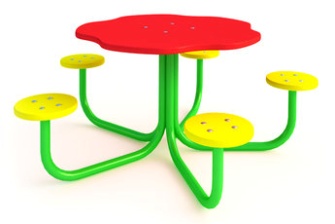 шт.1Длина  (мм)1200(± 10мм)1.МФ-1.34Детский столик "Семицветик"шт.1Ширина  (мм)1200(± 10мм)1.МФ-1.34Детский столик "Семицветик"шт.1Высота  (мм)500(± 10мм)1.МФ-1.34Детский столик "Семицветик"шт.1Площадь зоны безопасности, м2Не менее 3,81.МФ-1.34Детский столик "Семицветик"шт.1Применяемые материалы Применяемые материалы 1.МФ-1.34Детский столик "Семицветик"шт.1ОписаниеДанное изделие  предназначено для развития  детей в возрасте от 2 до 7 лет. Столик представляет собой пространственную  тематическую конструкцию. Конструкция   имеет  скругленные    безопасные    углы    и края,   окрашена   в   яркие   цветные краски. 1.МФ-1.34Детский столик "Семицветик"шт.1РамаРама столика цельносварная и изготовлена из центральной стойки Ф 57х3,5 по ГОСТ 10705-80 и верхней части которой приварена  пластина размерами 200х200 мм толщиной  4 мм по ГОСТ 19904-74 с отверстиями для крепления столешницы. К нижней части центральной стойки приварены пять Г-образных гнутых дуг расположенных по кругу  и  изготовленных из ВГП Ду 20 по ГОСТ 3262-75, к верхним торцам которых приварена пластина размерами 100х100 мм толщиной  4 мм по ГОСТ 19904-74 с отверстиями для крепления сидений. 1.МФ-1.34Детский столик "Семицветик"шт.1Столешница с лавочкамиСтолешница круглой формы размерами Ф700 мм расположена на высоте 500 мм и пять сидений диаметром Ф220 мм расположенные по кругу стола  на высоте 300 мм   изготовлены из влагостойкой ФСФ фанеры 15мм по ГОСТ 3916.1-96. 1.МФ-1.34Детский столик "Семицветик"шт.1МатериалыВлагостойкая ФСФ фанера; покрытые порошковыми красками металлические элементы; оцинкованный крепеж. Все фанерные детали выполнены из шлифованной фанеры, скругленной и отшлифованной по торцевым срезам для обеспечения безопасности.   Все металлические элементы  окрашены полимерным порошковым покрытием, а фанерные элементы   окрашены двухкомпонентными, профессиональными красками, стойкими к сложным погодным условиям, истиранию, действию УФ. Крепежные элементы оцинкованы и закрыты  пластиковыми заглушками.Требования к оборудованиюЭлементы игровых комплексов (сегменты труб, лотки, горки, лазы) выдерживают точечную нагрузку не менее 60 кг/дм2. Все материалы сохраняют свои характеристики в диапазоне температур от -65С до + 65С. Все детали, узлы и модули игрового оборудования обеспечивают максимальную безопасность конструкций, и являться травмобезопасными для детей и взрослых. Детское оборудование не допускает застревания тела, частей тела или одежды. Подвижные и неподвижные элементы оборудования: не образовывают сдавливающих или режущих поверхностей. Используемые материалы должны быть новыми, т.е. ранее не использованными, не бывшими в эксплуатации и не демонтированными с другого объекта.Схема установки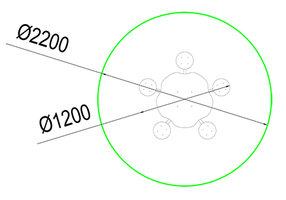 